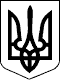                                         ДЕПУТАТ                Чернігівської міської ради VIII скликання                        Семененко Марина Миколаївна14000, м. Чернігів, вул. Магістратська, 7тел. +380503555523, email: marinamyshko@gmail.com «06» травня 2024р.  б/н                                      В.о. чернігівського міського голови                                                                                                         Ломако О.А.ЗАЯВАщодо винесення питання на розгляд ради        Мною, як депутатом Чернігівської міської ради, 18 квітня 2024 року на ваше ім’я була подана заява про включення питання в порядок денний 39-ої сесії Чернігівської міської ради 8 скликання разом з проектом рішення Чернігівської міської ради "Про припинення комунального підприємства «Муніципальна варта» Чернігівської міської ради шляхом його ліквідації» та пояснювальною запискою до нього.      Вказане питання до порядку денного 39-ої сесії включено не було, а юридичний відділ надав зауваження до запропонованого проекту рішення, які мною враховані і відповідні зміни внесені до пропонованого проекту рішення.               А відтак, керуючись частиною 2 статті 19 Закону України «Про статус депутатів місцевих рад» та статтями 22-23 Регламенту Чернігівської міської ради 8 скликання ПРОШУ включити до порядку денного найближчої 40-ої сесії Чернігівської міської ради 8 скликання поданий мною проект рішення Чернігівської міської ради "Про припинення комунального підприємства «Муніципальна варта» Чернігівської міської ради шляхом його ліквідації».Додатки:Проект рішення Чернігівської міської ради "Про припинення комунального підприємства «Муніципальна варта» Чернігівської міської ради шляхом його ліквідації» на 2 арк.Пояснювальна записка  до проекту рішення  Чернігівської міської ради "Про припинення комунального підприємства «Муніципальна варта» Чернігівської міської ради шляхом його ліквідації » на 2 арк.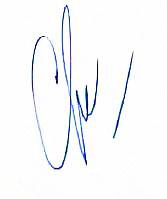  Депутат   Чернігівської міської ради VIII скл.                                  Семененко М.М.                           